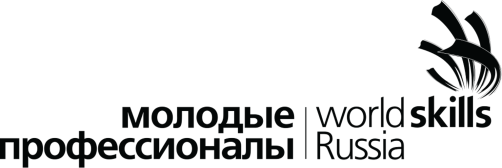 Конкурсное заданиеРегионального чемпионата  «WorldSkills Россия» молодые профессионалы по компетенции «Эксплуатация сельскохозяйственных машин»Компетенция«Эксплуатация сельскохозяйственных машин»Конкурсное задание включает в себя следующие разделы:Модуль-1:« Техническое обслуживание газораспределительного механизма двигателя Джон Дир» Время на выполнение модуля: 3 часаМодуль-2: «Техническое обслуживание топливной системы двигателя Д-260 »  Время на выполнение модуля: 3 часаМодуль-3: «Устранение неисправностей,  комплектование и регулировки пресс-подборщика ППР-1200 «Пеликан»Время на выполнение модуля: 3 часаМодуль-4: «Устранение неисправностей и регулировки жатки зерноуборочного комбайна «Акрос-585»Время на выполнение модуля: 3 часаМодуль-5: «Комплектование пахотного агрегата»Время на выполнение модуля: 3 часаКоличество часов на выполнение задания: 15 ч.(подпись)Лёвин Валерий Николаевич, Национальный эксперт WorldSkillsRussiaКонкурсное задание «WorldSkills Россия» по компетенции «Эксплуатация сельскохозяйственных машин»Региональный чемпионат  2017г.Модуль-1:   «Техническое обслуживание газораспределительного механизма двигателя Джон Дир».ОДНО рабочее место:Модуль включает в себя проверку и регулировку тепловых зазоров в клапанном механизме и проверку правильности регулировки.Модуль-2: «Техническое обслуживание топливной системы двигателя Д-260 ».ОДНО рабочее место:Модуль может включать в себя проверку и регулировку установки топливного насоса;Проверку форсунок на работоспособность;Устранение неисправностей в топливной системе.Модуль-3: «Устранение неисправностей,  комплектование и регулировки пресс-подборщика ППР-1200 «Пеликан». ОДНО рабочее место:Модуль может включать в себя: устранение неисправностей вязального аппарата;Регулировка подборщика;Комплектование машинотракторного агрегата.Модуль-4: «Устранение неисправностей и регулировки жатки зерноуборочного комбайна «Акрос-585». ОДНО рабочее место:Модуль может включать в себя: устранение неисправностей режущего аппарата: установка ножа и регулировка привода ножа; устранение неисправностей и регулировка пальчикового механизма шнека: регулировка шнека.Модуль-5: «Комплектование пахотного агрегата». ОДНО рабочее место:Комплектование оборотного плуга (любой марки, но не менее 6ти корпусов);Агрегатирование с трактором (тяговый класс не ниже 4го,наличие внешнего управления гидросистемой).Регулировка на заданную глубину пахоты.НЕОБХОДИМЫЕ ПРИЛОЖЕНИЯДля выполнения всех модулей, конкурсант имеет право использовать  всё имеющееся на рабочем месте оборудование и инструмент.Если конкурсант не выполнил задание в одном из модулей, к нему вернуться он не может. Задание считается выполненным, если все модули сделаны в основное время, в полном объёме и трактор, агрегат, узел находятся в рабочем состоянии.На всех рабочих местах будут установлены компьютеры, в которых будут заложены технологические карты (электросхемы).После выполнения задания конкурсант должен получить подтверждение эксперта на выполнение следующего задания. Время начала и окончания выполнения задания (включая паузы и т.п.) проставляет эксперт. Участник должен убедиться в том, что время начала указано корректно.Методика оценки результатов определяется экспертным сообществом в день начала проведения чемпионата.Конкурсанты не имеющие спецодежды, спецобуви, очков, перчаткок, не прошедшие инструктаж по технике безопасности, охране здоровья  к выполнению задания допускаться  НЕ БУДУТ.Эксперты не прошедшие инструктаж по технике безопасности, охране здоровья, не имеющие специальной обуви, спецодежды, очков к работе на площадке не допускаются.